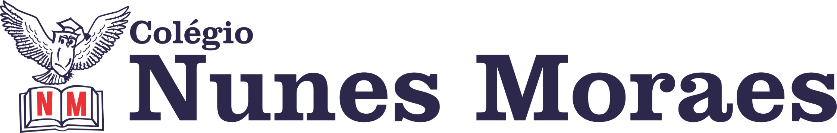 “Hoje sorria muito e encare tudo com otimismo.” Bom dia de Quinta-Feira1ª aula: 7:20h às 8:15h – MATEMÁTICA – PROFESSOR: DENILSON SOUSA1° passo: Organize-se com seu material, livro de matemática, caderno, caneta, lápis e borracha.  2° passo: Acompanhe a vídeo-aula com o professor Denilson Sousa.  Assista a aula no seguinte link:https://youtu.be/ovhxyXMCm2k (30 min.)3° Passo: Copiar as soluções das questões 14, 15, 16 e 17. Durante a resolução dessas questões o professor Denilson vai tirar dúvidas no WhatsApp (9.9165-2921)Faça foto das atividades que você realizou e envie para coordenação Islene (9.9150-3684)Essa atividade será pontuada para nota.2ª aula: 8:15h às 9:10h – CIÊNCIAS – PROFESSORA: RAFAELLA CHAVES1º passo: Correção da atividade pós aula: SAS/Suplementar 2 - Página 82, questões 1 e 2.2º passo: Assistir a vídeo aula no link: https://www.youtube.com/watch?v=qEP4CfLwzS0 (com duração de 13 minutos e 10 segundos).3º passo: Atividade de sala: SAS/Agora é com você! Página 68, questões 1 a 3.ESTAREI DISPONÍVEL NO WHATSAPP PARA TIRAR SUAS DÚVIDAS. 4º passo: Atividade pós aula: Suplementar 2 - Páginas 82/83, questões 3 e 8.ATENÇÂO: Atividade pós aula deverá ser fotografada e enviada por WhatsApp.Durante a resolução dessas questões a professora Rafaella vai tirar dúvidas no WhatsApp(9.9205-7894)Faça foto das atividades que você realizou e envie para coordenação Islene (9.9150-3684)Essa atividade será pontuada para nota.

Intervalo: 9:10h às 9:45h3ª aula: 9:45h às 10:40 h – HISTÓRIA – PROFESSORA:  ANDREÂNGELA COSTA1º passo: Enviem as fotos com as resoluções da atividade pós-aula para o número privado da profª Andreângela.Questões da(s) página(s) 80 a 81 (q. 1 a 8) no livro SAS. Obs: todas as questões são objetivas.2º passo: Correção das questões indicadas no 1º passo. Será disponibilizada no grupo do WhatsApp da turma.3º passo: Assistir a vídeo aula. Acesse o link a seguir.https://drive.google.com/file/d/1-P27KxKh77wsygycpJTJ-AAyaZSgWIqb/view?usp=drive_web4º passo: Leitura do texto da página 82 a 85.5º passo: Responder as questões da(s) página(s) 86 (q.1 a 3) no livro SAS. 6º passo: Correção das questões indicadas no 5º passo. Será disponibilizada no grupo do WhatsApp da turma.7º passo: Atividade a ser realizada pós-aula:Responder as questões da(s) página(s) 101 e 102 (q.11) no livro SAS.Durante a resolução dessas questões a professora Andreângela vai tirar dúvidas no WhatsApp (9.9274-3469)Faça foto das atividades que você realizou e envie para coordenação Islene (9.9150-3684)Essa atividade será pontuada para nota.4ª aula: 10:40h às 11:35h - GEOGRAFIA – PROFESSOR: ALISON ALMEIDA1º passo: Envie para o professor a foto com atividade pós aula - página: 66 (SAS) Questão: 01 e 022º passo:  A partir daqui nossa aula será pelo Google Meet. Prepare seu material (livro, caderno, lápis e caneta).Acesse o link disponibilizado pelo professor no grupo da turma, no início da aula.Caso você tenha problemas com internet e não consiga acessar ao Meet, comunique imediatamente ao professor e siga os passos abaixo, em seguida realize o 3º PASSO:- Leia as páginas: 68 a 70 e grife o que você acha importante.Acesse ao link abaixo e assista a vídeo aula referente a esse assunto:https://www.youtube.com/watch?v=AD0GG5jq4wA (Assistir até os 10 min e 20 segs)3º passo: Faça os exercícios: (SAS) – Página: 71 Questões: 01 e 024º passo: Faça a correção.A correção dessa atividade será feita pelo Google Meet e disponibilizada pelo professor no grupo da turma no final da aula.Durante a resolução dessas questões o professor Alison vai tirar dúvidas no WhatsApp (9.9107-4898)Faça foto das atividades que você realizou e envie para coordenação Islene (9.9150-3684)Essa atividade será pontuada para nota.PARABÉNS POR SUA DEDICAÇÃO!